 Základní škola ústí nad labem, hlavní 193, 403 31 Tel.:47 2731819, 47 2731253 Tel.řed./fax:47 2731480, e-mail: skola@zsmojzir.czOznámeníDle §  24,  odst.  2  zákona  č. 561/04 Sb. (školský zákon) v aktuálním znění vyhlašuji na dny pondělí 4. 9 2023 a úterý 5. 9. 2023  ŘEDITELSKÉ VOLNOVolno je vyhlašováno z důvodů umožnění dokončení stavebních a úklidových prací souvisejících s rekonstrukcí chodníku před hlavním vchodem tak, aby byla zajištěna bezpečnost žáků i návštěvníků školy. Školní rok na naší škole tak bude zahájen až ve středu 6. 9. 2023. Za případné způsobené komplikace se omlouváme, ale škola na situaci nenese vinu.Mgr. Karel Bendlmajerředitel školyV Ústí nad Labem, 31. 8. 2023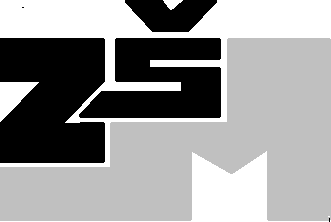 